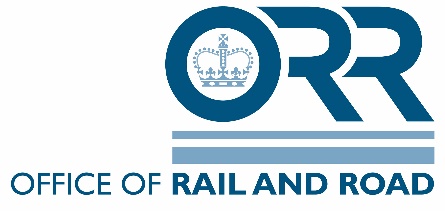                    INVITATION TO TENDER  &STATEMENT OF REQUIREMENTOpen Access Revenue Generation Study – Data Processing and Technical Advice CPV Code: 71356300 Tender Reference: ORR/CT/19-68Purpose of documentThe purpose of this document is to invite proposals for Open Access Revenue Generation Study – Data Processing and Technical Advice for the Office of Rail and Road (ORR).This document contains the following sections:	1. 	Introduction to the Office of Rail and Road	2.  	Statement of Requirement	3.	Tender Proposal & Evaluation Criteria	4.	Procurement Procedures1. Introduction to the Office of Rail and Road (ORR)The Office of Rail and Road is the independent safety and economic regulator of Britain’s railways who now also hold Highways England to account for its day-to-day efficiency and performance, running the strategic road network, and for delivering the five year road investment strategy set by the Department for Transport (DfT). ORR currently employs approximately 300 personnel and operates from 6 locations nationwide. The majority of personnel are located at ORR’s headquarters, .Our strategic objectives1. Drive for a safer railway:
Enforce the law and ensure that the industry delivers continuous improvement in the health and safety of passengers, the workforce and public, by achieving excellence in health and safety culture, management and risk control.2. Support a better service for customers:
Use our powers to hold the industry to account for performance and standards of service across the railway network, for passengers and freight. Promote on-going improvement in the experience of passengers by encouraging the industry to work together, including to provide greater transparency of information. 3. Secure value for money from the railway, for users and funders:
Strengthen incentives for the whole industry, including through competition and contestability in the supply chain, to drive greater efficiency from the use and maintenance of existing railway capacity and more cost-effective investment in the network.4. Secure improved performance and value for money from the strategic road network:
Secure improved performance, including efficiency, safety and sustainability, from the strategic road network, for the benefit of road users and the public, through proportionate, risk-based monitoring, increased transparency, enforcement and robust advice on future performance requirements.Supplying ORRThe ORR procurement unit is responsible for purchasing the goods and services necessary for ORR to achieve its role as the economic and health & safety regulator of the rail industry.The ORR Procurement unit subscribes to the following values:to provide a modern, efficient, transparent and responsible procurement service; to achieve value for money by balancing quality and cost; to ensure contracts are managed effectively and outputs are delivered; to ensure that processes have regard for equality and diversity; and to ensure that procurement is undertaken with regard to Law and best practice.For further information on ORR please visit our website: www.orr.gov.ukSmall and Medium Enterprises ORR considers that this contract may be suitable for economic operators that are small or medium enterprises (SMEs) and voluntary organisations. However, any selection of tenderers will be based on the criteria set out for the procurement, and the contract will be awarded on the basis of the most economically advantageous tender.Small and Medium Enterprises and Voluntary Organisations:Please ensure that you indicate how your organisation is categorised on the Form of Tender document which should be submitted along with your proposal.2. Statement of Requirement3. Tender Response & Evaluation criteria4. Procurement procedures Tendering TimetableThe timescales for the procurement process are as follows:*Please ensure that the Project Manager and other key consultants who will be delivering this work are available to give presentations on the interview date Tendering Instructions and GuidanceAmendments to ITT documentAny advice of a modification to the Invitation to Tender will be issued as soon as possible before the Tender submission date and shall be issued as an addendum to, and shall be deemed to constitute part of, the Invitation to Tender. If necessary, ORR shall revise the Tender Date in order to comply with this requirement. Clarifications & QueriesPlease note that, for audit purposes, any query in connection with the tender should be submitted via the ORR eTendering portal. The response, as well as the nature of the query, will be notified to all suppliers without disclosing the name of the Supplier who initiated the query. Submission ProcessTenders must be uploaded to the ORR eTendering portal no later than the submission date and time shown above. Tenders uploaded after the closing date and time may not be accepted. Bidders have the facility to upload later versions of tenders until the closing date/time. Please submit the Form of Tender and Disclaimer certificate along with your proposal. If you are already registered on our eTendering portal but have forgotten your login details, please contact the portal administrator.An evaluation team will evaluate all tenders correctly submitted against the stated evaluation criteria. By issuing this Invitation to Tender ORR does not undertake to accept the lowest tender, or part or all of any tender. No part of the tender submitted will be returned to the supplier Cost & Pricing InformationTender costs remain the responsibility of those tendering. This includes any costs or expenses incurred by the supplier in connection with the preparation or delivery or in the evaluation of the tender. All details of the tender, including prices and rates, are to remain valid for acceptance for a period of 90 days from the tender closing date.Tender prices must be in .Once the contract has been awarded, any additional costs incurred which are not reflected in the tender submission will not be accepted for payment.ReferencesReferences provided as part of the tender may be approached during the tender stageContractual InformationFollowing the evaluation of submitted tenders, in accordance with the evaluation criteria stated in this document, a contractor may be selected to perform the services and subsequently issued with an order. Any contract awarded, as a result of this procurement will be placed with a prime contractor who will take full contractual responsibility for the performance of all obligations under the contract. Any sub-contractors you intend to use to fulfil any aspect of the services must be identified in the tender along with details of their relationship, responsibilities and proposed management arrangements. The proposal should be submitted in the form of an unconditional offer that is capable of being accepted by the ORR without the need for further negotiation. Any contract arising from this procurement will be based upon ORR’s standard Terms & Conditions (see Form of Agreement attached). You should state in your proposal that you are willing to accept these Terms & Conditions. The ORR does not expect to negotiate individual terms and expects to contract on the basis of those terms alone. If you do not agree to the Conditions of Contract then your tender may be deselected on that basis alone and not considered further.The ORR may be prepared to consider non-fundamental changes to the standard terms and conditions in exceptional circumstances.  If there are any areas where you feel you are not able to comply with the standard ORR terms and conditions, then details should be submitted as a separate annex to the proposal using the following format:Any services arising from this ITT will be carried out pursuant to the contract which comprises of: ORR Terms & Conditions; Service Schedules;this Invite to Tender & Statement of Requirement document; and the chosen supplier’s successful tender.ORR’s Transparency Obligations and the Freedom of Information Act 2000 (the Act)The ORR is a central Government department and as such complies with the Government’s transparency agenda.  As a result, there is a presumption that contract documentation will be made available to the public via electronic means.  The ORR will work with the chosen supplier to establish if any information within the contract should be withheld and the reasons for withholding it from publication. Typically the following information will be published:contract price and any incentivisation mechanismsperformance metrics and management of themplans for management of underperformance and its financial impactgovernance arrangements including through supply chains where significant contract value rests with subcontractorsresource plansservice improvement plansWhere appropriate to do so information will be updated as required during the life of the contract so it remains current; In addition, as a public authority, ORR is subject to the provisions of the Freedom of Information Act 2000.  All information submitted to a public authority may need to be disclosed by the public authority in response to a request under the Act.  ORR may also decide to include certain information in the publication scheme which it maintains under the Act. If a bidder considers that any of the information included in its proposal is commercially sensitive, it should identify it and explain (in broad terms) what harm may result from disclosure if a request is received and the time period applicable to that sensitivity.  Bidders should be aware that even where they have indicated that information is commercially sensitive ORR may be required to disclose it under the Act if a request is received.  Bidders should also note that the receipt of any material marked “confidential” or equivalent by the public authority should not be taken to mean that the public authority accepts any duty of confidence by virtue of that marking.   If a request is received ORR may also be required to disclose details of unsuccessful bidsPlease use the following matrix: to list such information: CategoryHeadcountTurnover OrOrBalance Sheet TotalMicro<10≤ € 2 million≤ € 2 million≤ € 2 million≤ € 2 millionMicro<10≤ € 2 million≤ € 2 million≤ € 2 million≤ € 2 millionSmall<50≤ € 10 million≤ € 10 million≤ € 10 million≤ € 10 millionSmall<50≤ € 10 million≤ € 10 million≤ € 10 million≤ € 10 millionMedium<250≤ € 50 million≤ € 50 million≤ € 43 million≤ € 43 millionMedium<250≤ € 50 million≤ € 50 million≤ € 43 million≤ € 43 millionLarge>251> € 50 million> € 50 million> € 43 million> € 43 million2.1 Background to the projectORR’s statutory duties with respect to track accessThe Office of Rail Regulation (ORR) is responsible for overseeing the fair and efficient allocation of the capacity of the railway network and other railway facilities through our approval of access contracts. ORR has an important role in acting as impartial referee, independent of the Government, in addressing competing claims for access to the network. We can also determine the terms on which a train operator can use the network, where we must act in the public interest, taking account of considerations that may be of little or no concern to individual train operators and Network Rail. In considering track access applications, we must ensure that our decisions are consistent with our statutory duties. Section 4 of the Railways Act 1993 (the Act) sets out a number of considerations and objectives to which we must have regard when exercising our functions under the Act. In some cases, the different duties will not all point towards the same conclusion and ORR will have to balance all of the relevant duties in coming to a decision.ORR’s Criteria and Procedures for approving track access ORR has published criteria and procedures that we would expect to follow when dealing with applications for the approval of track access contracts. The criteria and procedure document describes how we intend to deal with track access applications so as to discharge our Section 4 duties and are followed by our staff when dealing with track access applications. The document sets out in detail how for example, we will assess whether there is sufficient capacity to accommodate the rights sought, the performance effects on other operators’ services and the net benefits to passengers.Moderation of competition: final conclusions sets out our policy on, and how we expect to assess, revenue abstraction from existing services where new competing services are proposed (the “not primarily abstractive test”).Background to studyUnder our current track access policy ORR only approves track access rights to open access operators (OAO) who pass our ‘not primality abstractive’ (NPA’) test. The test sets a minimum threshold for the ratio between the additional fare-box revenue generated by new services and revenue abstracted from existing franchised operators. The threshold is currently set at 0.3 (equivalent to 30p of new revenue for every £1 abstracted). This requires operators and/ or ORR undertake a demand and revenue forecast for each OA application, using PDFH methodologies. In the light of stakeholder challenge about the robustness of these forecasts, ORR has undertaking preliminary econometric analysis of the revenue impact of current open access operators operating on the network since 2003. We are now undertaking further analysis to build on these early results.  2.2 Project Objectives & ScopeThe objective of this study is to enable ORR to determine with greater confidence the degree of revenue generation that can be attributed to open access entry. Having undertaken some initial analysis of the impact open access operator market entry has had on industry revenues. We now intend to undertake a more detailed study to building on our initial results to provide a more robust estimates.  We will do so by taking a more disaggregate approach to our analysis, for example by ticket type and operator level impact. We also plan to extend our data sets and further refine our model specification.ScopeFor the second stage of the project we plan to build on our previous work along the following lines:Increase the number of sample flows and the number of years covered by the data set to cover the period 2003-2019. Segment the data and the analysis by ticket type (full, reduced, seasons and advanced purchases) and by operator type (i.e. franchised and open access). This will require derivation of a new operator-specific journey time metric.Generate a new variable quantifying the degree of train operator competition at flow level. This would enable us to test whether it is competition or the presence of OAOs that generates a difference in passenger behaviour. We are open to a priced option for adding a modal competition variable to account for competition from other modes.Introduce a train performance variable based on average minute lateness. Controlling for this variable should improve the robustness of the results.Refine the model specification, in particular by taking account of the effect of changes in operators’ prices on demand for the services of a competing operator.2.3 Project Outputs,  Deliverables and Contract Management Outputs and DeliverablesIt is essential that the Consultant is available to deliver the key outputs within the timescales specified below. Consultants will be expected to clearly demonstrate, within their tenders, that they have the available resources to meet these timescales. We expect work to commence within one week following the closing date for tenders.We require Consultants to work alongside and support our in-house team in taking this work forward.  Principally we require Consultants to extract and process the data sets listed below ready for statistical analysis:LENNON revenue and journey data by railway period for railway financial years 2003-2019. The data should be disaggregated by ticket type, specifically full, reduced, seasons and advanced purchase. This will involve further processing of the LENNON data to group tickets into these four broad ticket types based on suitable assumptions, and data checks to ensure tickets have been matched correctly.This data extract is expected to cover flows between 110 stations across the East Coast, West Coast, Great Western and Midland Mainlines, amounting to around 12,000 flows (i.e. origin and destination between station pairs); and for each flow, separate data will need to be collected for all relevant passenger operators. Given the large amount of data that needs to be extracted from the LENNON data base, we welcome suggestions for the most efficient way to collect the data, for example through the use of specialist software.We also require the following:A flow level generalised journey time (GJT) metric by railway period for railway financial years 2003-2019.Where more than one operator provides a direct service between stations, an operator-specific flow level (i.e. origin and destination between station pairs) generalised journey time (GJT) metric by railway period for railway financial years 2003-2019.  The consultants will need to derive an operator flow level specific GJT by using the MOIRA software package.  This will most likely involve deleting train services from base MOIRA timetables. However, ORR welcomes suggestions on the best method for producing operator specific GJTs. TOC specific operating performance data (as measured by average minute lateness), at service group level, and by railway period for railway financial years 2003-2019.  Performance data will be extracted from Network Rail’s performance data bases. Consultants will be provided access to Network Rail’s performance data and will need to work alongside Network Rail staff to devise the correct data format and method of extraction for compiling the data set. Exogenous data - population, employment, income and GVA.  These data need to be broken down to match railway periods for railway financial years 2003-2019. Where granular data is available, we require separate information for station catchment areas of, for example, one, five and ten km radii (specific catchments to be agreed). Our existing data set for population is taken from the lower layer super output area; employment and GVA are based on local authority-level data. However, ORR welcomes suggestions for alternative, more granular, exogenous data sources that may be available.Devise a flow level TOC-on-TOC competition metric measuring the level of competition. We are particularly interested in the interaction between franchised and open access operators but this metric would ideally also reflect interaction between franchised operators. This could be based on operator market shares but we invite consultants’ suggestions on alternative ways in which this could be done. Clean and process all data sets ready for conducting statistical analysis within the STATA statistical package. This will include data quality checks such as matching the sum of demand and revenue in the extracted data set against aggregate control totals from Lennon, and graphical analysis (for example, graphs of revenue over time to ensure for data continuity).   We may also require ad hoc data extraction requests, answering queries and providing technical support with data manipulation. We expect this to be for a maximum of 5 days.Contract Management RequirementsWe anticipate that the Consultant’s will work at least one day a week, predominately at ORR’s Head Office at 25 Cabot Square, London E14 4QZ.However, we are willing to consider alternative arrangements. ORR will provide consultants with a laptop, work station and access to LENNON and MOIRA. Consultants should identify in their proposal any other software that they require. We anticipate weekly progress meetings with ORR’s project manager.The consultant(s) will:work alongside the ORR team, reporting to project manager;Assist ORR team in formatting data extracts ready for input into STATA statistical software. Consultants will need to put in place a quality assurance process to ensure the quality of the data sets. 2.4 Project TimescalesThe provisional project timetable is as follows:Inception Meeting w/c 06/01/20Weekly progress meetings from w/c 06/01/20 to 31/03/20 Interim presentation of results data sets by 28/02/20Full quality assured data sets by 31/03/20Extension option: S Subject to mutual agreement between the two parties the contract let as a result of this tender may be extended for the provision of similar or complimentary goods or services, up to the 2 month(s) and £20,000 excluding VAT.  2.5 Budget and Payment ScheduleThe maximum budget for this piece of work is £20,000 (inc. of expenses, exc. of VAT), however ORR expects bids to be significantly below this threshold.Payment of the total fee will be on the delivery and acceptance by ORR of all required outputs and/or deliverables.2.6 Further project related information for biddersIntellectual Property RightsORR will own the Intellectual Property Rights for all project related documentation and artefacts. Transparency requirementsPlease note ORR is required to ensure that any new procurement opportunity above £10,000 (excluding VAT) is published on Contracts Finder, unless the ORR is satisfied it is lawful not to. Once a contract has been awarded as a result of a procurement process, ORR is required to publish details of who won the contract, the contract value and indicate whether the winning supplier is a SME or voluntary sector organisation. ConfidentialityAll consultants working on the project may be required to sign a confidentiality agreement and abide by the Cabinet Office’s protective marking guidelines, which ORR uses to protectively mark a proportion of its information.  In addition, the consultant may be required to sign additional confidentiality agreements as required by external stakeholders. Sub-Contractors  Contractors may use sub-contractors subject to the following:That the Contractor assumes unconditional responsibility for the overall work and its quality;That individual sub-contractors are clearly identified, with fee rates and grades made explicit to the same level of detail as for the members of the lead consulting team. Internal relationships between the Contractor and its sub-contractors shall be the entire responsibility of the Contractor.  Failure to meet deadlines or to deliver work packages by a subcontractor will be attributed by ORR entirely to the Contractor.3.1 The Tender ResponseThe proposals for this project should include an outline of how bidders will meet the requirement outlined in section (ii) “Statement of Requirement”. The following information should be included:  a) Understanding of customer's requirements Demonstrate an understanding of the requirement and overall aims of the project. b) Approach to customer's requirementsProvide an explanation of the proposed approach  and any methodologies bidders will work to;Details of your assumptions and/or constraints/dependencies made in relation to the project A project plan to show how outputs and deliverables will be produced within the required timescales, detailing the resources that will be allocated;An understanding of the risks, and explain how they would be mitigated to ensure deliveryCompliance  with any security requirements outlined in the SOR, including details of accreditation for systems (e.g. ISO27000, Cyber Essentials) etc.What support bidders will require from ORR; c)  Proposed delivery teamKey personnel including details of how their key skills, experience and qualifications align to the delivery of the project; and Project roles and responsibilities Confirmation that you have carried out the necessary employment checks (e.g. right to work in the UK)Some relevant examples of previous work that bidders have carried out (eg. case studies) d) PricingA fixed fee for the project inclusive of all expense. This should includea breakdown of the personnel who will be involved with the project, along with associated charge rates and anticipated time inputs that can be reconciled to the fixed fee.3.2 Evaluation CriteriaTenders will be assessed for compliance with procurement and contractual requirements which will include:Completeness of the tender informationCompleted Declaration Form of Tender and DisclaimerTender submitted in accordance with the conditions and instructions for tenderingTender submitted by the closing date and timeCompliance with contractual arrangements.Tenders that are not compliant may be disqualified from the process.  We reserve the right to clarify any issues regarding a Bidder’s compliance. It will be at ORR's sole discretion whether to include the relevant Bidder’s response in the next stage of the process. The contract will be awarded to the Bidder(s) submitting the ‘most economically advantageous tender’. Tenders will be evaluated according to weighted criteria as follows: Methodology (30%)The proposal should set out the methodology by which the project requirement will be initiated, delivered and concluded.  In particular, it must:a) 	Explain the methodology and delivery mechanisms to ensure that the requirements of this specification are met in terms of quality;b) 	Explain how your organisation will work in partnership with ORR’s project manager to ensure that the requirement is metExplain how your organisation will engage with external stakeholders;Outline how the proposed approach utilises innovative consultation methodologies to develop a diverse and comprehensive evidence-baseDelivery (30%)The proposal should set out how and when the project requirement will be delivered.  In particular, it must:a)  Explain how this work will be delivered to timescale and how milestones will be met, detailing the resources that will be allocated to each stage; b)  Demonstrate an understanding of the risks, and project dependencies and explain how they would be mitigated to ensure project delivery; c) Explain the resources that will be allocated to delivering the required outcomes/output, and what other resources can be called upon if required.Experience (30%)The proposal should set out any experience relevant to the project requirement.  In particular, it must:a)  Provide CVs of the consultants who will be delivering the project; b) Highlight the organisation’s relevant experience for this project, submitting examples of similar projects.Cost / Value for money (10%)A fixed fee for delivery of the project requirement (inclusive of all expenses), including a full price breakdown for each stage of the project and details of the day rates that will apply for the lifetime of this project.  Please note that consultancy grades should align with the following definitions:Marking SchemeElementTimescaleInvitation to tender issued02/12/19Deadline for the submission of clarification questions09/12/19 10:00Deadline for submission of proposals16/12/19 10:00Shortlisted suppliers notified19/12/19Interviews and presentations*23/12/19Award contractw/c 23/12/19Project Inception Meetingw/c 06/01/20Clause NumberExisting  WordingProposed WordingRational for amendment. No.DescriptionApplicable exemption under FOIA 2000